Прайс на малые архитектурные формы от 02.03.2023Образцы можно посмотреть по адресу: УР, г. Ижевск, ул. Дорожная 20Действует система скидок от объема заказа(Не является публичной офертой, информацию уточняйте по телефону)* Размеры плитки ± 1мм, остальное ±** Масса изделий ± 5%*** Каждое изделие индивидуально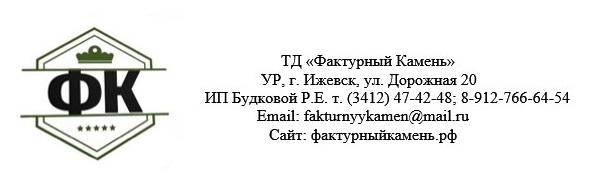 ТД «Фактурный Камень»УР,г.Ижевск, ул.Дорожная,20ИП Будковая А.Р. тел.:(3412)47-42-48; 8-912-766-64-54Email: fakturnyykamen@mail.ruСайт: фактурныйкамень.рфНаименование продукцииЭскиз****Размеры, мм**Масса, кг.Стоимость изделий с фактурой из натурального камня/бетона, руб., Стоимость изделий с фактурой из натурального камня/бетона, руб., Стоимость изделий с фактурой из натурального камня/бетона, руб., Стоимость изделий с фактурой из натурального камня/бетона, руб., ПримечаниеНаименование продукцииЭскиз****Размеры, мм**Масса, кг.Крошка мраморная белая\серая/гранит фракция 7-12 Крошка  цветной наполнитель Фракция 7-12Фактура галька фракция 5-10Фактура бетон(неокрашен.)ПримечаниеПлитка квадрат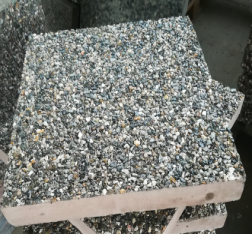 500*500h-250350250-За шт.Плита круглая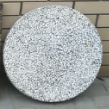 Ø 500h-250350250-За шт.Плита круглая с выемкой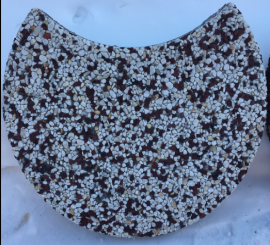 Ø 500h-250350250-За шт.Вазон «ШАР»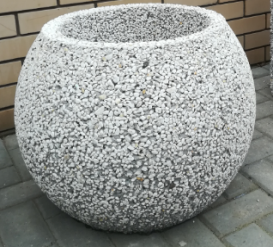 Ø 600h-m-.6500750065003700Без днаВазон «Квадро»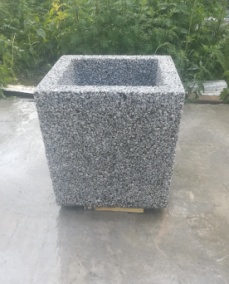 400*400h-m-45 кг.4500550045001900Вазон «Тюльпан»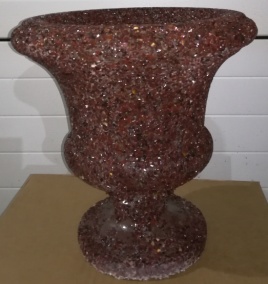 Ø370ммh-m-.2360336023601000Вазон «Грация»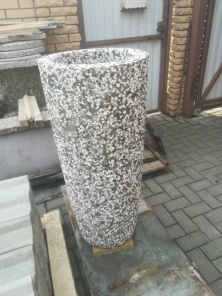 Ø 400h-m-.8200920082005000Вазон «Рапис»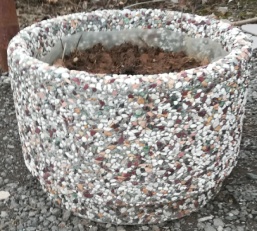 Ø 400h-m-35 кг.3700470037001700Вазон«Сфера»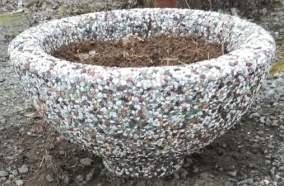 Ø 650h-m-.4700570047002900Вазон «Велес»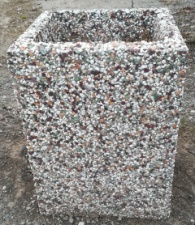 450*450h-m-..6500750065003700Без днаВазон «Нот»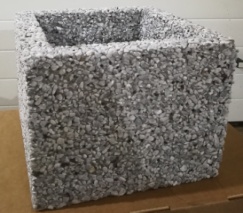 300*300h-m-.236033602360-Вазон «Модуль»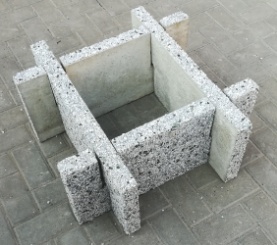 650*650h-m-.408051004080-Из 4-х сборных частей, без днаУрна «Урбан»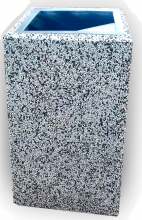 450*450h-600 ммm-110 кг..6500750065003700Цена без оцинкованного вкладыша, цена вкладыша от 850Урна «Конус»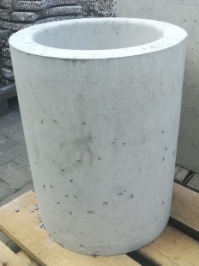 выс. 500 мм., 400*350.m-100 кг. 5000550050002500Цена без оцинкованного вкладыша, цена вкладыша от 250 (ведро 12 л.)Скамья «Модерн» 3/2-х местная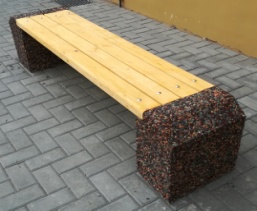 400*250h-;L-./m-180 кг( 2 тумбы)15000/1300016000/1400015000/13000-Возможно исполнение со спинкойСкамья «Классик»3/2-х местная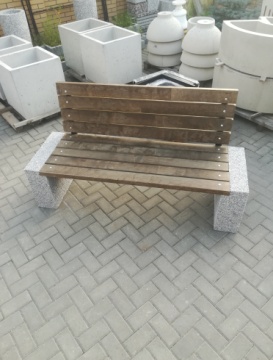 400*180h-460 мм;L-1740 мм./m-160 кг( 2 тумбы)16000/1400017000/1500016000/14000-Скамья «Сити-3»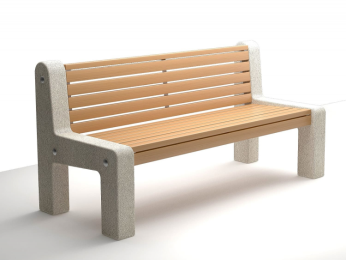 450*500*820L-1670 мм./m-150 кг(2 тумбы)18000190001800010000Урна «Блиц»Ø 430h-570m-75 кг6500750065003700Цена без оцинкованного вкладыша, цена вкладыша от 250 (ведро 12 л.)Сидение бетонное«Флагман»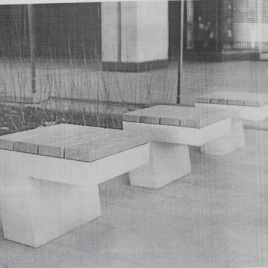 600*600h-450 мм.1200013000120008500Парковочная полусфера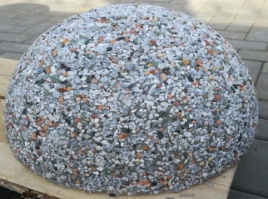 Ø 500h-250m-60 кг250027002500950Вазон «Гранд»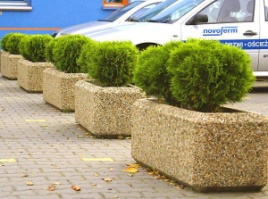 1200*600h-400 мм.m-250 кг1400016000140006500Вазон «Гранд Куб»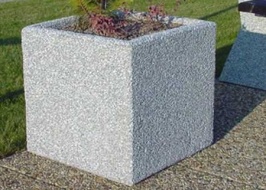 600*600h-600 ммm-150 кг.90001000090004200Вазон «Трансформер»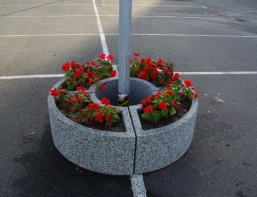 1000*400h-400m-120 кг6500750065003700Цена за сегментПарковочное ограждение«Шар на постаменте»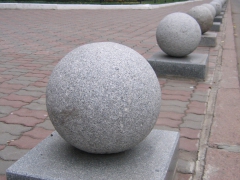 Ø 500m-120 кг6500750065003700Возможна поставка без постамента.уточняйтеСтупени для входной группы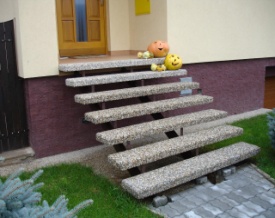 Размеры закказчикадоговорнаядоговорнаядоговорнаядоговорнаяуточняйтеПлиты для фасада, цоколя и ступеней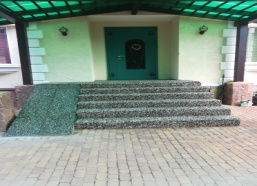 Размеры заказчикадоговорнаядоговорнаядоговорнаядоговорнаяуточняйтеДорожки, площадки цельнолитые, фактурные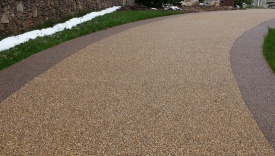 Размеры заказчикадоговорнаядоговорнаядоговорнаядоговорнаяуточняйтеКолпак забора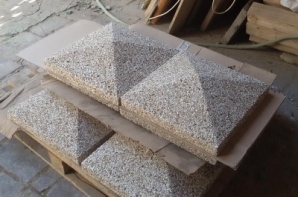 450*450h-120 ммm-20 кг.100012001000600Возможно изготовление по размерам заказчика, уточняйтеБордюр садовый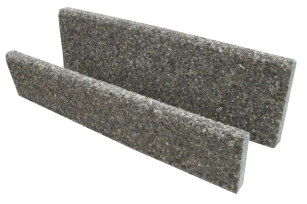 220*70 h-120 ммm-32 кг.160017001600700Ограждение парковочное «Столбик»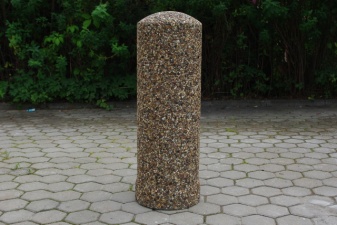 120*120h-500 ммm-12 кг9501050950-Возможно изготовление с кольцом, для соединения со следующим изделием.Лоток водоотводной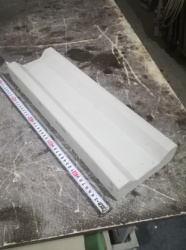 500*160*50договорнаядоговорнаядоговорная100От 50 шт предоставляется скидкаВазон «Андорра- 600»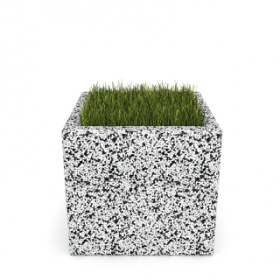 650*650h-600 ммm- 200 кг90001000090004500Вазон «Андорра- 800»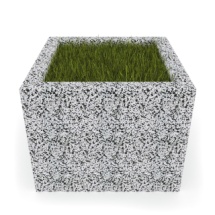 650*650h-800 ммm- 250 кг1100012000110004700Вазон«Андорра- 1000»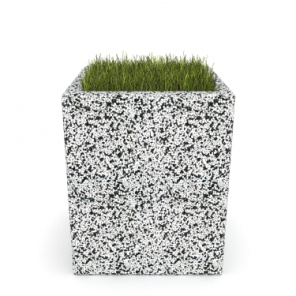 650*650h-1000 ммm- 300 кг1400015000140005500Вазон «Шар»Серия «Первый снег»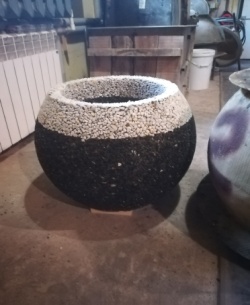 Ø 600h-m-.70008000--Без дна. Любой вазон по этой технологииВазон«Рапис»Серия «Сатурн»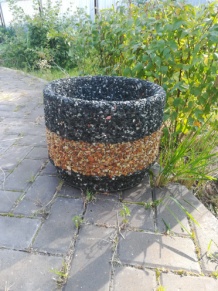 Ø 400h-m-35 кг.45005000--Любой вазон по этой технологииКрошка мраморная, гранитная, змеевик, яшма, златолит, кремнийДля ландшафтных работФракция 7-12 мм.От 15 руб/кгОт 16 руб/кг.От 15 руб/кг.